Medlemsinformasjon nr 2 - 2022Kjære medlem!Årsmøtet ble avholdt 24 februar i Madlaleiren i Travaljen med i alt 20 fremmøtte medlemmer. Årsmøtedokumentene ble gjennomgått og godkjent. Følgende valg ble foretatt:Til styret:	Leder			Barbro H FrøislandNestleder		Nils Bjørn Søndrol, ny	Kasserer		Marie Gjelsvik	Sekretær		Gunnar Berg, ny	Styremedlem	Håvard Haugen	Styremedlem	Terje GjelsvikVaramedlem	Stein Erik Ansethmoen, gjenvalgtSom revisorer:Reidun Sørskår, 		gjenvalgt	Asbjørn Hammer		Til valgkomite:Siw Stenerud		leder, gjenvalgtAnders Mjånes		medlemKarl Johan Lund		varamedlem, nyRolf C Wold og Rita J Årsand som gikk ut av styret etter eget ønske ble hedret med takkeplakat og gavekort. Kjell Ervik som også gikk ut av sitt verv som varamedlem i valgkomitéen vil få takkeplakat og gavekort ved neste anledning da det ved en inkurie ikke ble overlevert på selve årsmøtet.Ønsker du å lese hele referatet fra møtet, ta kontakt på telefon 93437672 og du vil få det tilsendt om du ikke finner det på hjemmesiden vår.Etter årsmøtet holdt KK Jarle Heggelund, NK/Stabssjef KNM Harald Haarfagre et interessant foredrag om Madlaleiren før og nå. 
Bevertningen besto av smakfulle smørbrød fra kjøkkenet i leiren.  Alle sammen satte stor pris på å få være i militærleiren til KNM HH.Styret har hatt sitt første «Bli kjent» styremøte hvor også valgkomiteen og revisorene var invitert; og vi var nesten fulltallig! I tillegg til en hyggelig stemning, nødt vi god mat til selvkost fra Sola Bistro. Det ble et nyttig og informativt møte og styret er allerede godt i gang med sine oppgaver. I tillegg til aktivitetene er det også tatt tak i en del interne administrative oppgaver som blant annet reglene for hvordan vi behandler personopplysninger. Kasserer har sendt ut faktura for innbetaling av årets kontingent. Dere som ikke har epost, får den vedlagt her og dere får endret 
innbetalingsfristen til 22 april. Oss andre forholder oss til oppsatt frist.Vi er allerede ferdige med første kvartal av 2022 og har gjennomført en rekke aktiviteter, alt fra fotturer, omvisninger, til Quiz og foredrag om hørsel. Det er kjekt, og det går slag i slag.Tenk, vi har ikke kansellert noen ting i år, - ingen covid, ingen pandemi!Det er deilig å være tilbake til en nokså normal hverdag. Med det som skjer ellers i verden og ikke minst i Ukraina, er det takknemlighet som råder for det vi har og den freden vi omgis av. Håper det vil holde! Håper at de som kommer hit vil få oppleve samme freden som oss! Det er nå de nære rundt oss betyr mer enn noen gang før. 
Har du tanker du trenger å dele, ta å ring en av oss om du føler for det! Aktivitetsprogrammet for 2 kvartal ligger ved. Som dere vil se er ikke alle detaljene nevnt, men de kommer enten som e-post eller som SMS. Lurer du på noe, er det bare å ta kontakt med den som er ført opp under påmelding. Programmet for høsten er så smått i gang å bli planlagt og vi kan friste med besøk av Seniorforbundet sin leder Jan Erik Thoresen som kommer tentativ 22 september.Vi har mottatt invitasjon som vedlegges, til Kulturhistorisk seilas med veteranbåten «Rogaland», den 19 juni og 28 august. En flott mulighet til å gjøre noe annet for de som ønsker det. Påmelding skjer direkte til kontaktpersonen oppgitt på invitasjonene. Dere ønskes GOD PÅSKE og så ses vi ved neste høve!HilsenStyret ved styreleder
AKTIVITETER 2.kvartal 2022:Medlemsmøte 	«Fugler – helt betatt»28 apr kl 1900	Foredrag ved Grete Jonsson, fuglefotograf og -titter. Nå er våren her og da kler hannene seg i sin fineste drakt og synger fra morgen til kveld. Kanskje er det derfor så mange lar seg begeistre av fuglene? De kommer med våren! For meg er vipa og sanglerka det fineste vårtegnet, og vi tar de nesten som en selvfølge. I foredraget vil Grete ta oss med på en reise både uten- og innenlands for å se på og lære om fugler, men hun vil holde oss mest i Rogaland. Hvilke fugler holder til her, og hvor kan vi få sett dem?Sted: Sola Kulturhus - Utstillingssalen Enkel bevertning av smørbrød og kaffe/tea.	Pris: Medlemmer: kr 60,-. Ikke-medlemmer kr 90,-.	For betaling med Vipps finner du vår konto på søkeordet «FSF-Rogaland».Påmelding til Gunnar telefon 478 42 374 eller 
gunnar.berg@lyse.net innen torsdag 21. april.19 mai kl 1900-2200- Vi har lovet dere Vinsmaking og gode osterSted: Sola Kulturhus - Utstillingssalen Pris: Medlemmer: kr 275,-. Ikke-medlemmer kr 375,-.Betaling: Vipps, du finner oss under søkeordet «FSF-Rogaland».Påmelding: til Marie mobil 91120880 eller 
marie.gjelsvik@lyse.net innen mandag 12 mai.16 juni drar vi på utflukt til JørpelandDetaljer som tidspunkt, transport, meny etc kommer etter hvert. 
Måltidet blir til selvkost. Nysgjerrig på hva Villa Rosenhagen er, ta et søk på nettet og du finner interessant informasjon, også menyen.Påmelding: til Nils Bjørn mobil 414 84 689 eller 
nbsondrol@gmail.com innen mandag 9 juni.Andre aktiviteter:Som medlem av FSF er dere hjertelig velkommen til å delta under markeringen av Frigjørings- og veterandagen. Ta kontakt med styreleder på 93437672 for mer informasjon.Plan 2. halvår 2022Medlemsmøter: 22 september NB ny dato!! – 27 oktober
17 november Årsfest og markering av FSF-Rogaland sin 35 års dag.Kaffedrøs m/påfyll: På dagtid en ukedag 2-3 ganger i løpet av høsten annonseres seinere.Andre arrangementer som vi har på kalenderen:
FN’s eldredag – Forsvarets Minnedag – Remembrance Day
Adventsstund i RuinkirkenFølg med:Alltid oppdatert informasjon på Hjemmesiden
forsvaretsseniorforbund.no/avdelinger/rogaland/fsf-rogaland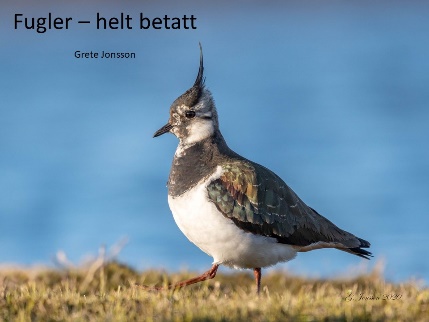 På verdensbasis er det registrert nesten 11 tusen fuglearter. I Norge var det per 2020 sett 591 ulike fuglearter, hvorav ca. 250 hekker her i landet. Det største særtrekket hos fuglene er fjærdrakten, som kan være fargesprakende eller ganske anonym. 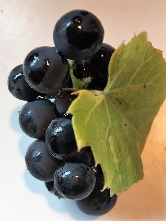 Foto PrivatVi følger opp lovnaden fra oktober 2021 og inviterer dere atter en gang på vinsmaking med Sommelier 
Stein Erik Ansethmoen. Som fast følge til tema vinsmaking serveres et skjønnsomt utvalg av oster samt drikke og kaffe/tea.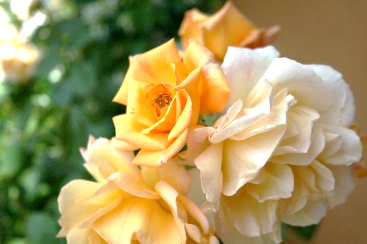 Foto Barbro FrøislandBlir du med til Jørpeland?Vi har bestilt lunsj på Villa Rosehagen. Står værgudene oss bi, tar vi en tur rundt Jørpelandsholmen i et tempo som passer alle!
Ta bare på gode sko og klær etter været.En absolutt spennende opplevelse å få med seg. 